	Mega Progressive Garage Sale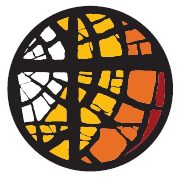 June 12, 8am-4pmNameStreet Address						Zip CodeEmail Address						PhoneHighlights of my sale:Thank you for your participation!*Please email completed form to frontdesk@sfparish.org